МБОУ «Кутанская основная общеобразовательная школа»Итоги работы за I полугодие 2020 – 2021 учебного годаI.	 Учёт обучающихся1)   Движение - количество  обучающихся  по  классам по ООП НОО, ООО:- Ф.И.О. обучающихся, переведенных в порядке отчисления в другую ОО за II четверть – нет. - Ф.И.О. обучающихся, принятых в порядке перевода из другой ОО за II четверть – нет.II.  Результативность образовательного процессаа)  Успеваемость и качество за 1 полугодие  2020-2021 учебного  года  по уровням:III. Реализация  образовательных программ (ООП, АОП):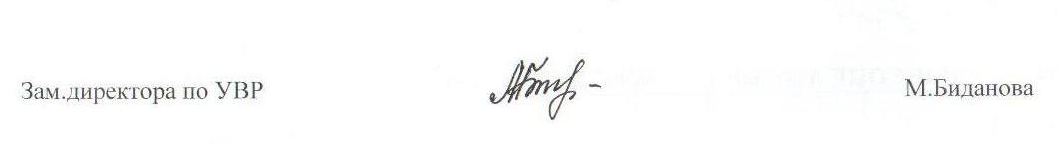 Зам. директора по УВР                                      М.А.БидановаКол-во обучающихся на момент сдачи ОО-1Кол-во обучающихся на начало 2 четвертиПереведены в порядке отчисления в другую ОО во 2 четвертиПриняты в порядке перевода из другой ОО во 2 четвертиКоличество обучающихся на конец 2 четвертиНОО1 класс - 22--2НОО2 класс - 99--9НОО3 класс - 44--4НОО4 класс - 66--6НООПо ООП НОО - 2121--21ООО5 класс - 55--5ООО6 класс - 56--6ООО7 класс - 33--3ООО8 класс - 22--2ООО9 класс - 44--4ОООПо ООП ООО - 1920--20ИТОГО4041--41кол-во уч-ся, освоивших ООП по уровням% осво-ивших ООПпо уровнямчисло не освоив-ших ООПпо уровням% неосвоив-ших ООПпо уровнямчисло обучающихся на «5»по уровням% обучаю-щихся на «5»число обучающихся  на «4» и «5»по уровням%качествапо уровнямс одной«3»по уровнямНОО21100%--29,5%1257%-ООО1995%15%15,3%842%-ИТОГО4097,5%12,5%37,5%2050%-Предмет по УПКол-воне  реализованных часов по предмету ОППричинаМеры ликвидацииРусский язык47Больничные листыВ 3 четверти за счет замещенных уроков.Литература35Больничные листыВ 3 четверти за счет замещенных уроков.Музыка5Больничный листВ 3 четверти за счет замещенных уроков.